Plnění bude financováno z globální položky Investiční akce s RN do 30 mil. Kč, číslo ISPROFOND 5005540002, položka „Přístaviště Strážnice - zvýšení přístavní kapacity“, číslo projektu 5625530010.Plnění není pro ekonomickou činnost ŘVC ČR.Vystavil: 			Schvaluje: 		XXXXXXXXXXXXXX	Ing. Lubomír Fojtů	OPR	ředitel ŘVC ČRSouhlasí:			XXXXXXXXXXXXXX	Správce rozpočtuZa dodavatele převzal a akceptuje:Dne:Uveřejněno v Registru smluv dne ………………OBJEDNÁVKA č. 033/2023OBJEDNÁVKA č. 033/2023OBJEDNÁVKA č. 033/2023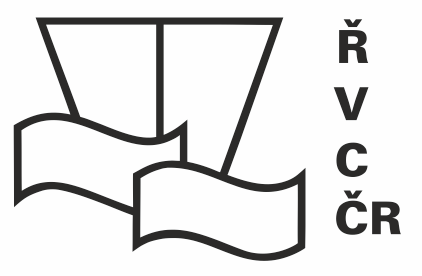 Odběratel:Ředitelství vodních cest ČRDodavatel:Kotas & Partners, s.r.o.Adresa:Nábřeží L. Svobody 1222/12Adresa:náměstí I. P. Pavlova 1785/3Adresa:110 15 Praha 1Adresa:120 00 Praha 2IČ:67981801IČ:28254694DIČ:CZ67981801DIČ:CZ28254694DIČ:Není plátce DPHDIČ:Plátce DPHBankovní spojení:XXXXXXXXXXXXXXBankovní spojení:XXXXXXXXXXXXXXČíslo účtu:XXXXXXXXXXXXXXČíslo účtu:XXXXXXXXXXXXXXTel.:XXXXXXXXXXXXXXTel.:XXXXXXXXXXXXXXE-mail:XXXXXXXXXXXXXXE-mail:XXXXXXXXXXXXXXOrganizační složka státu zřízená Ministerstvem dopravy, a to Rozhodnutím ministra dopravy a spojů České republiky č. 849/98-KM ze dne 12.3.1998 (Zřizovací listina č. 849/98-MM ze dne 12.3.1998, ve znění Dodatků č.1, 2, 3, 4, 5, 6, 7, 8, 9, 10, 11 a 12)Organizační složka státu zřízená Ministerstvem dopravy, a to Rozhodnutím ministra dopravy a spojů České republiky č. 849/98-KM ze dne 12.3.1998 (Zřizovací listina č. 849/98-MM ze dne 12.3.1998, ve znění Dodatků č.1, 2, 3, 4, 5, 6, 7, 8, 9, 10, 11 a 12)Zapsána v obchodním rejstříku vedeném u Městského soudu v Praze, oddíl C, vložka 135640Zapsána v obchodním rejstříku vedeném u Městského soudu v Praze, oddíl C, vložka 135640Objednáváme u Vás:Objednáváme u Vás:Na základě Vaší nabídky ze dne 19.01.2023 objednáváme zajištění architektonického dohledu na stavbě SO 09 vstupní turniket v rámci stavby Přístaviště Strážnice. Jedná se o 3 návštěvy na stavbě, tedy 3 x 9.000,- Kč, tj. 27.000,- Kč a dále konzultační činnost po dobu 60 hodin za hodinovou sazbu 1.200,- Kč, tj. 72.000,- Kč. Fakturace bude prováděna čtvrtletně.Oslovený dodavatel je zpracovatelem architektonického návrhu vstupní brány do Skanzenu. V dalších projektových fázích, které zpracovávala společnost Sweco Hydroprojekt tento dodavatel dozoroval zpracování části vstupní brány do Skanzenu. S ohledem na tuto skutečnost je navrženo obrátit se s touto zakázkou přímo na architektonický ateliér Kotas & Partners, s.r.o.Na základě Vaší nabídky ze dne 19.01.2023 objednáváme zajištění architektonického dohledu na stavbě SO 09 vstupní turniket v rámci stavby Přístaviště Strážnice. Jedná se o 3 návštěvy na stavbě, tedy 3 x 9.000,- Kč, tj. 27.000,- Kč a dále konzultační činnost po dobu 60 hodin za hodinovou sazbu 1.200,- Kč, tj. 72.000,- Kč. Fakturace bude prováděna čtvrtletně.Oslovený dodavatel je zpracovatelem architektonického návrhu vstupní brány do Skanzenu. V dalších projektových fázích, které zpracovávala společnost Sweco Hydroprojekt tento dodavatel dozoroval zpracování části vstupní brány do Skanzenu. S ohledem na tuto skutečnost je navrženo obrátit se s touto zakázkou přímo na architektonický ateliér Kotas & Partners, s.r.o.Dodavatel je oprávněn vystavit daňový doklad pouze na základě oprávněnou osobou odběratele odsouhlaseného a podepsaného předávacího protokolu. Oprávněnou osobou odběratele pro převzetí předmětu plnění této objednávky XXXXXXXXXXXXXX, investiční referent, oddělení přípravyPředpokládaná cena celkem je          99 000,- Kč bez DPH                                             	           119 790,- Kč vč. DPHDodavatel je oprávněn vystavit daňový doklad pouze na základě oprávněnou osobou odběratele odsouhlaseného a podepsaného předávacího protokolu. Oprávněnou osobou odběratele pro převzetí předmětu plnění této objednávky XXXXXXXXXXXXXX, investiční referent, oddělení přípravyPředpokládaná cena celkem je          99 000,- Kč bez DPH                                             	           119 790,- Kč vč. DPHPlatební podmínky:převodemTermín dodání:01/2023–06/2023Datum vystavení:23. 01. 2023Záruční podmínky: